YAYASAN WAHANA BHAKTI KARYA HUSADA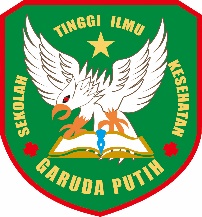 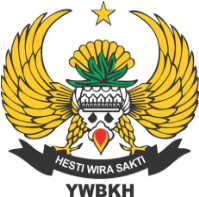 SEKOLAH TINGGI ILMU KESEHATAN GARUDA PUTIHJalan Raden Mattaher No. 35 Jambi Telp. (0741) 23564 Website :http://www.akpergapu-jambi.ac.idLEMBAR KONSULTASIBIMBINGAN KARYA TULIS ILMIAHNAMA MAHASISWA	:	RORI AGUSTIANDA PUTRANIM 	: 	2019.20.1569JUDUL                                          	: 	“PENERAPAN LATIHAN SLOW DEEP BREATHING TERHADAP PENURUNAN TEKANAN DARAH PADA PENDERITA HIPERTENSI“      NAMA PEMBIMBING I	       : Ns. Dormina S.Kep, MKMYAYASAN WAHANA BHAKTI KARYA HUSADASEKOLAH TINGGI ILMU KESEHATAN GARUDA PUTIHJalan Raden Mattaher No. 35 Jambi Telp. (0741) 23564 Website :http://www.akpergapu-jambi.ac.idLEMBAR KONSULTASIBIMBINGAN KARYA TULIS ILMIAHNAMA MAHASISWA	: RORI AGUSTIANDA PUTRANIM 	: 	2019.20.1569JUDUL                                   	:	“PENERAPAN LATIHAN SLOW DEEP BREATHING TERHADAP PENURUNAN TEKANAN DARAH PADA PENDERITA HIPERTENSI “      NAMA PEMBIMBING II           :Ns. Apni Riama S.S.Kep.,M.KesMengetahuiKetua Program StudiNs. Erwinsyah, M.Kep, Sp.KMBNOTANGGALREKOMENDASI PEMBIMBINGPARAFPEMBIMBING12345678NOTANGGALREKOMENDASI PEMBIMBINGPARAFPEMBIMBING12345678